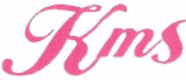 PAYROLL DIRECT DEPOSIT ENROLLMENT/CHANGE FORMName: ________________________________________________		Unit: KMSPlease attach a void check(s) or bank supplied Transit/ABA routing number for the appropriate account(s). Your bank will give you the Transit /  number. Tell them it is for Direct Deposit./___/ New Enrollment				/___/ Full Direct Deposit (complete Section I)/___/ Change Information			/___/ Partial Direct Deposit (complete Section II)Section I: Full Direct DepositAccount #1 _________________________________Banking Institution: __________________________	Routing /Transit / ABA # ____________________/___/ Savings							/___/ Balance of Pay    or/___/ Checking							/___/ Amount $ __________/___/ Credit UnionAccount #2 _________________________________Banking Institution: _______________________________	Transit /  # ____________________/___/ Savings							/___/ Balance of Pay    or/___/ Checking							/___/ Amount $ __________/___/ Credit UnionSection II: Partial Direct DepositAccount #_ _________________________________Banking Institution: _______________________________	Transit /  # ____________________/___/ Savings							/___/ Checking							/___/ Amount $ __________/___/ Credit UnionI hereby authorize KMS, and its parent company COMHAR, Inc., to process the above information in order to provide Direct Deposit services. PLEASE BE AWARE THAT YOUR DIRECT DEPOSIT WILL NOT OCCUR UNTIL A PRETRIAL RUN HAS BEEN COMPLETED.  UNTIL THEN, YOUR CHECKS WILL BE LIVE.Staff Signature: ________________________________________   Date: __________________Return this completed form to:						FISCAL USE ONLY									FILE # _________________Payroll DepartmentKMS, Inc.100 